МИНИСТЕРСТВО ЗДРАВООХРАНЕНИЯ КАМЧАТСКОГО КРАЯПРИКАЗг. Петропавловск-Камчатский Об утверждении Административного регламентаМинистерства здравоохранения Камчатского края по предоставлению государственной услуги 
«Компенсация стоимости проезда студентам, врачам клиническим ординаторам медицинских государственных образовательных учреждений, обучающимся по целевым направлениям Министерства здравоохранения Камчатского края, от места целевого обучения до места прохождения производственной практики на территории Камчатского края и в обратном направлении»На основании приложения 3 к постановлению Правительства Камчатского края от 27.06.2012 № 284-П «О мерах по обеспечению медицинскими кадрами государственных учреждений здравоохранения Камчатского края», а также в целях реализации мероприятия «Меры социальной поддержки медицинских работников» Подпрограммы 7 «Кадровое обеспечение системы здравоохранения» государственной программы Камчатского края «Развитие здравоохранения Камчатского края», утвержденной постановлением Правительства Камчатского края от 29.11.2013 № 524-ПУтвердить прилагаемый Административный регламент Министерства здравоохранения Камчатского края по предоставлению государственной услуги «Компенсация стоимости проезда студентам, врачам клиническим ординаторам медицинских государственных образовательных учреждений, обучающимся по целевым направлениям Министерства здравоохранения Камчатского края, от места целевого обучения до места прохождения производственной практики на территории Камчатского края и в обратном направлении».Признать утратившими силу:Приказ Министерства здравоохранения Камчатского края от 10.09.2012 № 397 «Об утверждении Административного регламента по предоставлению Министерством здравоохранения Камчатского края государственной услуги по компенсации стоимости проезда студентам медицинских государственных образовательных учреждений, обучающимся по целевым направлениям Министерства здравоохранения Камчатского края, от места обучения до места прохождения производственной практики на территории Камчатского края и обратно»;Приказ Министерства здравоохранения Камчатского края от 12.11.2012 № 489 «О внесении изменений в приказ Министерства здравоохранения Камчатского края от 10.09.2012 № 397 «Об утверждении Административного регламента по предоставлению Министерством здравоохранения Камчатского края государственной услуги по компенсации стоимости проезда студентам медицинских государственных образовательных учреждений, обучающимся по целевым направлениям Министерства здравоохранения Камчатского края, от места обучения до места прохождения производственной практики на территории Камчатского края и обратно»;Приказ Министерства здравоохранения Камчатского края от 11.09.2013 № 731 «О внесении изменений в приложение к приказу Министерства здравоохранения Камчатского края от 10.09.2012 № 397 «Об утверждении Административного регламента по предоставлению Министерством здравоохранения Камчатского края государственной услуги по компенсации стоимости проезда студентам медицинских государственных образовательных учреждений, обучающимся по целевым направлениям Министерства здравоохранения Камчатского края, от места обучения до места прохождения производственной практики на территории Камчатского края и обратно»;Приказ Министерства здравоохранения Камчатского края от 05.11.2013 № 914 «О внесении изменений в приложение к приказу Министерства здравоохранения Камчатского края от 10.09.2012 № 397 «Об утверждении Административного регламента по предоставлению Министерством здравоохранения Камчатского края государственной услуги по компенсации стоимости проезда студентам медицинских государственных образовательных учреждений, обучающимся по целевым направлениям Министерства здравоохранения Камчатского края, от места обучения до места прохождения производственной практики на территории Камчатского края и обратно»;Приказ Министерства здравоохранения Камчатского края от 13.12.2016 № 855 «О внесении изменений в приказ Министерства здравоохранения Камчатского края от 10.09.2012 № 397 «Об утверждении Административного регламента по предоставлению Министерством здравоохранения Камчатского края государственной услуги по компенсации стоимости проезда студентам медицинских государственных образовательных учреждений, обучающимся по целевым направлениям Министерства здравоохранения Камчатского края, от места обучения до места прохождения производственной практики на территории Камчатского края и обратно»;Приказ Министерства здравоохранения Камчатского края от 31.05.2021 № 21-392 «О внесении изменений в приложение к приказу Министерства здравоохранения Камчатского края от 10.09.2012 № 397 «Об утверждении Административного регламента по предоставлению Министерством здравоохранения Камчатского края государственной услуги по компенсации стоимости проезда студентам медицинских государственных образовательных учреждений, обучающимся по целевым направлениям Министерства здравоохранения Камчатского края, от места обучения до места прохождения производственной практики на территории Камчатского края и обратно».Утвержден приказом Минздрава Камчатского края от DATEDOUBLEACTIVATED № DOCNUMBERАдминистративный регламентМинистерства здравоохранения Камчатского края
по предоставлению государственной услуги «Компенсация стоимости проезда студентам, врачам клиническим ординаторам медицинских государственных образовательных учреждений, обучающимся по целевым направлениям Министерства здравоохранения Камчатского края, от места целевого обучения до места прохождения производственной практики на территории Камчатского края и в обратном направлении»I. Общие положенияНастоящий Административный регламент устанавливает порядок и стандарт предоставления государственной услуги «Компенсация стоимости проезда студентам, врачам клиническим ординаторам медицинских государственных образовательных учреждений, обучающимся по целевым направлениям Министерства здравоохранения Камчатского края, от места целевого обучения до места прохождения производственной практики на территории Камчатского края и в обратном направлении» (далее – Услуга).Услуга предоставляется студентам, врачам клиническим ординаторам медицинских государственных образовательных учреждений, обучающимся по целевым направлениям Министерства здравоохранения Камчатского края, от места целевого обучения до места прохождения производственной практики на территории Камчатского края и в обратном направлении (далее – заявители), указанным в таблице 1 приложения № 1 к настоящему Административному регламенту.Услуга должна быть предоставлена заявителю в соответствии с вариантом предоставления Услуги (далее – вариант).Вариант определяется в соответствии с таблицей 2 приложения № 1 к настоящему Административному регламенту исходя из общих признаков заявителя, а также из результата предоставления Услуги, за предоставлением которой обратился указанный заявитель.Признаки заявителя определяются путем профилирования, осуществляемого в соответствии с настоящим Административным регламентом.Информация о порядке предоставления Услуги размещается в федеральной государственной информационной системе «Единый портал государственных и муниципальных услуг (функций)» (далее – Единый портал) и в иных государственных информационных системах, в том числе на региональном портале государственных и муниципальных услуг (функций) (далее – Региональный портал).II. Стандарт предоставления УслугиНаименование УслугиКомпенсация стоимости проезда студентам, врачам клиническим ординаторам медицинских государственных образовательных учреждений, обучающимся по целевым направлениям Министерства здравоохранения Камчатского края, от места целевого обучения до места прохождения производственной практики на территории Камчатского края и в обратном направлении.Наименование органа, предоставляющего УслугуУслуга предоставляется Министерством здравоохранения Камчатского края (далее – Орган власти).Предоставление Услуги в многофункциональных центрах предоставления государственных и муниципальных услуг (далее – МФЦ) осуществляется при наличии соглашения с таким МФЦ.МФЦ, в которых организуется предоставление Услуги, могут принять решение об отказе в приеме заявления о предоставлении Услуги (далее – заявление) и документов и (или) информации, необходимых для ее предоставления.Результат предоставления УслугиПри обращении заявителя за компенсацией стоимости проезда результатами предоставления Услуги являются:решение о предоставлении денежной компенсации (документ на бумажном носителе, оформленный на бланке Органа власти, или электронный документ, подписанный усиленной квалифицированной электронной подписью);уведомление об отказе в предоставлении денежной компенсации (документ на бумажном носителе, оформленный на бланке Органа власти, или электронный документ, подписанный усиленной квалифицированной электронной подписью).Формирование реестровой записи в качестве результата предоставления Услуги не предусмотрено.Документом, содержащим решение о предоставлении Услуги, является Приказ о назначении компенсации стоимости проезда . В состав реквизитов документа входят регистрационный номер приказа, дата приказа (решения), наименование государственной услуги, наименование органа принявшего решение, подпись руководителя органа, принявшего решение.При обращении заявителя за исправлением опечаток и (или) ошибок, допущенных в результате предоставления Услуги, результатами предоставления Услуги являются:уведомление об исправлении опечаток и (или) ошибок, допущенных в документах, выданных заявителю по результатам предоставления Услуги (документ на бумажном носителе, оформленный на бланке Органа власти);уведомление об отказе в исправлении опечаток и (или) ошибок (документ на бумажном носителе, оформленный на бланке Органа власти).Формирование реестровой записи в качестве результата предоставления Услуги не предусмотрено.Документ, содержащий решение о предоставлении Услуги, настоящим Административным регламентом не предусмотрен. Результаты предоставления Услуги могут быть получены почтовым отправлением, по электронной почте заявителя, в личном кабинете на региональном портале.Срок предоставления УслугиМаксимальный срок предоставления Услуги составляет 15 рабочих дней со дня регистрации заявления о предоставлении Услуги и документов, необходимых для предоставления Услуги.Срок предоставления Услуги определяется для каждого варианта и приведен в их описании, содержащемся в разделе III настоящего Административного регламента.Правовые основания для предоставления УслугиПеречень нормативных правовых актов, регулирующих предоставление Услуги, информация о порядке досудебного (внесудебного) обжалования решений и действий (бездействия) Органа власти, а также о должностных лицах, государственных служащих, работниках Органа власти размещены на официальном сайте Органа власти в информационно-телекоммуникационной сети «Интернет» (далее – сеть «Интернет»), а также на Едином портале.Исчерпывающий перечень документов, необходимых для предоставления УслугиИсчерпывающий перечень документов, необходимых в соответствии с законодательными или иными нормативными правовыми актами для предоставления Услуги, которые заявитель должен представить самостоятельно:документы, подтверждающие личность лица, – паспорт гражданина Российской Федерации (при подаче заявления в МФЦ: копия и оригинал; посредством почтовой связи: копия документа; в Орган власти при личном обращении: копия и оригинал; посредством Регионального портала: скан-копия документа);документы учебного заведения, подтверждающие сведения об обучении:приказ о прохождении производственной практики (при подаче заявления в Орган власти при личном обращении: копия документа, выданное медицинской организацией; посредством Регионального портала: скан-копия документа, выданное медицинской организацией; посредством почтовой связи: копия документа, выданное медицинской организацией; в МФЦ: копия документа, выданное медицинской организацией);зачетная книжка (при подаче заявления посредством почтовой связи: копия документа, заверенная организацией; в МФЦ: копия документа, заверенная организацией; посредством Регионального портала: скан-копия документа; в Орган власти при личном обращении: копия документа, заверенная организацией);документы, подтверждающие проезд заявителя:проездной документ (при подаче заявления посредством Регионального портала: скан-копия документа; посредством почтовой связи: оригинал; в МФЦ: оригинал; в Орган власти при личном обращении: оригинал);посадочный талон (при подаче заявления посредством Регионального портала: скан-копия документа, в случае проезда воздушным транспортом; посредством почтовой связи: оригинал, в случае проезда воздушным транспортом; в МФЦ: оригинал, в случае проезда воздушным транспортом; в Орган власти при личном обращении: оригинал, в случае проезда воздушным транспортом);маршрутная квитанция электронного билета (при подаче заявления в Орган власти при личном обращении: при использовании электронных проездных документов, в случае проезда воздушным транспортом, документ на бумажном носителе; посредством почтовой связи: при использовании электронных проездных документов, в случае проезда воздушным транспортом, документ на бумажном носителе; посредством Регионального портала: при использовании электронных проездных документов, в случае проезда воздушным транспортом, скан-копия документа; в МФЦ: при использовании электронных проездных документов, в случае проезда воздушным транспортом, документ на бумажном носителе);контрольный купон электронного проездного документа (при подаче заявления в МФЦ: при использовании электронных проездных документов, в случае проезда железнодорожным транспортом, оригинал; посредством Регионального портала: при использовании электронных проездных документов, в случае проезда железнодорожным транспортом, скан-копия документа; в Орган власти при личном обращении: при использовании электронных проездных документов, в случае проезда железнодорожным транспортом, оригинал; посредством почтовой связи: при использовании электронных проездных документов, в случае проезда железнодорожным транспортом, оригинал);платежный документ (при подаче заявления посредством почтовой связи: об уплате услуг по оформлению проездных документов, оригинал; посредством Регионального портала: об уплате услуг по оформлению проездных документов, скан-копия документа; в МФЦ: об уплате услуг по оформлению проездных документов, оригинал; в Орган власти при личном обращении: об уплате услуг по оформлению проездных документов, оригинал);справка, подтверждающая факт совершения проезда (при подаче заявления посредством почтовой связи: выданная транспортной организацией, в случае утери проездного документа (билета), оригинал; в МФЦ: выданная транспортной организацией, в случае утери проездного документа (билета), оригинал; в Орган власти при личном обращении: выданная транспортной организацией, в случае утери проездного документа (билета), оригинал; посредством Регионального портала: выданная транспортной организацией, в случае утери проездного документа (билета), скан-копия документа);справка, подтверждающая факт оплаты билета (при подаче заявления в МФЦ: выданная транспортной организацией, с указанием стоимости, в случае утери проездного документа (билета), оригинал; посредством почтовой связи: выданная транспортной организацией, с указанием стоимости, в случае утери проездного документа (билета), оригинал; в Орган власти при личном обращении: выданная транспортной организацией, с указанием стоимости, в случае утери проездного документа (билета), оригинал; посредством Регионального портала: выданная транспортной организацией, с указанием стоимости, в случае утери проездного документа (билета), скан-копия документа);справка о стоимости проезда (при подаче заявления в МФЦ: в случае, если расходы на проезд произведены по более высокой категории проезда, чем предусмотрено в Положении 4 постановления Правительства Камчатского края от 27.06.2012 N 284-П «О мерах по обеспечению медицинскими кадрами государственных учреждений здравоохранения Камчатского края», на дату приобретения проездного документа (билета), оригинал; посредством почтовой связи: на дату приобретения проездного документа (билета), в случае, если расходы на проезд произведены по более высокой категории проезда, чем предусмотрено в Положении 4 постановления Правительства Камчатского края от 27.06.2012 N 284-П «О мерах по обеспечению медицинскими кадрами государственных учреждений здравоохранения Камчатского края», оригинал; в Орган власти при личном обращении: в случае, если расходы на проезд произведены по более высокой категории проезда, чем предусмотрено в Положении 4 постановления Правительства Камчатского края от 27.06.2012 N 284-П «О мерах по обеспечению медицинскими кадрами государственных учреждений здравоохранения Камчатского края», на дату приобретения проездного документа (билета), оригинал; посредством Регионального портала: в случае, если расходы на проезд произведены по более высокой категории проезда, чем предусмотрено в Положении 4 постановления Правительства Камчатского края от 27.06.2012 N 284-П «О мерах по обеспечению медицинскими кадрами государственных учреждений здравоохранения Камчатского края», на дату приобретения проездного документа (билета), скан-копия документа);документы, подтверждающие согласие субъекта персональных данных на обработку его персональных данных, – согласие на обработку персональных данных (при подаче заявления посредством Регионального портала: скан-копия документа; в Орган власти при личном обращении: документ на бумажном носителе; в МФЦ: документ на бумажном носителе; посредством почтовой связи: документ на бумажном носителе);документы, подтверждающие регистрацию в системе индивидуального (персонифицированного) учета, – страховое свидетельство обязательного пенсионного страхования (при подаче заявления в МФЦ: копия документа; посредством Регионального портала: скан-копия документа; в Орган власти при личном обращении: копия документа; посредством почтовой связи: копия документа);документы, подтверждающие реквизиты банковского счета, открытого в кредитной организации, – справка кредитной организации о реквизитах счета в кредитной организации (при подаче заявления посредством Регионального портала: скан-копия документа; в Орган власти при личном обращении: документ на бумажном носителе; посредством почтовой связи: документ на бумажном носителе; в МФЦ: документ на бумажном носителе);документ, подтверждающий полномочия представителя заявителя, – доверенность на представление интересов физического лица (копия и оригинал).Документы, необходимые для предоставления Услуги, которые заявитель вправе представить по собственной инициативе, законодательными или иными нормативными правовыми актами Российской Федерации не предусмотрены. Представление заявителем документов, предусмотренных в настоящем подразделе, а также заявления осуществляется в МФЦ, посредством почтовой связи, посредством Регионального портала, в Орган власти при личном обращении.Исчерпывающий перечень оснований для отказа
в приеме заявления и документов, необходимых для предоставления УслугиОрган власти, МФЦ отказывают заявителю в приеме заявления и документов при наличии следующих оснований:при направлении заявления по форме электронного документа через Региональный портал, путем заполнения соответствующей формы заявления, заявитель (представитель заявителя) не представил в Орган власти документы в срок, не превышающий 10 календарных дней со дня подачи заявления;документы, необходимые для предоставления Услуги, не представлены;не представлен документ, подтверждающий полномочия представителя заявителя.Исчерпывающий перечень оснований для приостановления предоставления Услуги или отказа в предоставлении УслугиОснования для приостановления предоставления Услуги законодательством Российской Федерации не предусмотрены.Орган власти отказывает заявителю в предоставлении Услуги при наличии следующих оснований:представленные документы содержат подчистки и исправления текста, не заверенные в порядке, установленном законодательством Российской Федерации;отчисление заявителя из медицинского государственного образовательного учреждения независимо от причины отчисления;заявитель в течение 3 месяцев после аттестации не направил в Орган власти полный пакет документов;расторжение договора о целевом обучении;не прохождение производственной практики обучающимся в медицинской организации, расположенной на территории Камчатского края;не аттестация обучающегося образовательным учреждением после окончания практической подготовки;в документах, выданных в результате предоставления Услуги, отсутствуют ошибки.Размер платы, взимаемой с заявителя 
при предоставлении Услуги, и способы ее взиманияВзимание государственной пошлины или иной платы за предоставление Услуги законодательством Российской Федерации не предусмотрено.Максимальный срок ожидания в очереди при подаче заявителем заявления и при получении результата предоставления УслугиМаксимальный срок ожидания в очереди при подаче заявления составляет 15 минут. Максимальный срок ожидания в очереди при получении результата Услуги составляет 15 минут.Срок регистрации заявленияСрок регистрации заявления и документов, необходимых для предоставления Услуги, в Орган власти при личном обращении составляет 1 рабочий день со дня подачи заявления и документов, необходимых для предоставления Услуги, указанным способом.Требования к помещениям, в которых предоставляется УслугаПомещения, в которых предоставляется Услуга, должны соответствовать следующим требованиям:в местах для заполнения документов должен обеспечиваться доступ к нормативным правовым актам, регулирующим предоставление Услуги;помещения и рабочие места для предоставления Услуги должны соответствовать действующим требованиям санитарно-гигиенических, строительных норм и правил, противопожарной и антитеррористической безопасности;обеспечены условия для беспрепятственного доступа в помещение (в том числе для инвалидов, использующих кресла-коляски, собак-проводников);обеспечено сопровождение инвалидов, имеющих стойкие расстройства функции зрения и самостоятельного передвижения;обеспечена возможность самостоятельного передвижения инвалидов по территории, на которой расположены объекты (здания, помещения), в которых предоставляется Услуга, входа в такие объекты и выхода из них, посадки в транспортное средство и высадки из него, в том числе с использованием кресла-коляски;обеспечен допуск собаки-проводника при наличии документа, подтверждающего ее специальное обучение, на объекты (здания, помещения), в которых предоставляется Услуга;в местах предоставления Услуги предусматривается оборудование доступных мест общего пользования (туалетов) и хранения верхней одежды заявителей (представителей заявителей);прием заявителей осуществляется в специально выделенных для этих целей помещениях;места для заполнения заявлений оборудуются стульями, столами (стойками), бланками заявлений, письменными принадлежностями. Рабочее место каждого ответственного лица за прием документов должно быть оборудовано персональным компьютером с возможностью доступа к необходимым информационным базам данных, печатающим устройством (принтером) и копирующим устройством ;помещения, предназначенные для ознакомления заявителей с информационными материалами, оборудуются информационными стендами;обеспечено дублирование необходимой для инвалидов звуковой и зрительной информации, а также надписей, знаков и иной текстовой и графической информации знаками, выполненными рельефно-точечным шрифтом Брайля;в помещениях на видном месте располагаются схемы средств пожаротушения и пути эвакуации посетителей и должностных лиц;обеспечено оборудование на прилегающей к помещениям парковке (последняя – при наличии) не менее 10 процентов мест (но не менее одного места) для стоянки специальных автотранспортных средств инвалидов;в целях обеспечения конфиденциальности сведений о заявителе, одним специалистом одновременно ведется прием только одного посетителя. Одновременное консультирование и (или) прием двух и более посетителей не допускается.Показатели доступности и качества УслугиК показателям доступности предоставления Услуги относятся: возможность получения информации о ходе предоставления Услуги, в том числе через Региональный портал, а также предоставления результата оказания Услуги в личный кабинет заявителя (при заполнении заявления через Региональный портал); возможность обращения в досудебном и (или) судебном порядке в соответствии с законодательством Российской Федерации с жалобой на принятое решение по обращению заявителя или на действия (бездействие) должностных лиц Органа власти; возможность выбора заявителем формы обращения за предоставлением Услуги (лично, в форме электронного документа с использованием Регионального портала, посредством почтовой связи); наличие необходимого и достаточного количества специалистов Органа местного самоуправления, а также помещений Органа местного самоуправления, в которых осуществляется прием заявлений и документов от заявителей; расположенность помещений Органа местного самоуправления, предназначенных для предоставления Услуги, в зоне доступности к основным транспортным магистралям; возможность подачи заявления о предоставлении Услуги с необходимыми документами через МФЦ; доступность обращения за предоставлением Услуги, в том числе для маломобильных групп населения.К показателям качества предоставления Услуги относятся:отсутствие обоснованных жалоб со стороны заявителей по результатам предоставления Услуги;удовлетворенность заявителей качеством оказания Услуги;в случае направления заявления и документов посредством Единого портала взаимодействие заявителя с должностными лицами, участвующими в предоставлении Услуги, осуществляется один раз - при представлении в Орган власти оригиналов документов для сверки с электронными образами документов, поданных через Единый портал;возможность заявителя оценить качество предоставления Услуги;соблюдение сроков предоставления Услуги и сроков выполнения административных процедур при предоставлении Услуги;предоставление возможности подачи заявления о предоставлении Услуги и документов (сведений), необходимых для предоставления Услуги, в форме электронного документа, в том числе с использованием Единого портала, Регионального портала;достоверность и полнота информирования заявителя о ходе рассмотрения его запроса.Иные требования к предоставлению УслугиУслуги, которые являются необходимыми и обязательными для предоставления Услуги, законодательством Российской Федерации не предусмотрены.Информационные системы, используемые для предоставления Услуги, настоящим Административным регламентом не предусмотрены.III. Состав, последовательность и сроки выполнения административных процедурПеречень вариантов предоставления УслугиПри обращении заявителя за компенсацией стоимости проезда Услуга предоставляется в соответствии со следующими вариантами:студенты, врачи клинические ординаторы медицинских государственных образовательных учреждений, обучающиеся по целевым направлениям Министерства здравоохранения Камчатского края, от места целевого обучения до места прохождения производственной практики на территории Камчатского края и в обратном направлении, обратился лично;студенты, врачи клинические ординаторы медицинских государственных образовательных учреждений, обучающиеся по целевым направлениям Министерства здравоохранения Камчатского края, от места целевого обучения до места прохождения производственной практики на территории Камчатского края и в обратном направлении, который(ое) обратился(ось) через представителя.При обращении заявителя за исправлением опечаток и (или) ошибок, допущенных в результате предоставления Услуги, Услуга предоставляется в соответствии со следующими вариантами:студенты, врачи клинические ординаторы медицинских государственных образовательных учреждений, обучающиеся по целевым направлениям Министерства здравоохранения Камчатского края, от места целевого обучения до места прохождения производственной практики на территории Камчатского края и в обратном направлении, обратился лично;студенты, врачи клинические ординаторы медицинских государственных образовательных учреждений, обучающиеся по целевым направлениям Министерства здравоохранения Камчатского края, от места целевого обучения до места прохождения производственной практики на территории Камчатского края и в обратном направлении, который обратился через представителя.Возможность оставления заявления без рассмотрения не предусмотрена. Профилирование заявителяВариант определяется путем анкетирования заявителя, в процессе которого устанавливается результат Услуги, за предоставлением которого он обратился, а также признаки заявителя. Вопросы, направленные на определение признаков заявителя, приведены в таблице 2 приложения № 1 к настоящему Административному регламенту.Профилирование осуществляется:в Орган власти при личном обращении;в МФЦ.По результатам получения ответов от заявителя на вопросы анкетирования определяется полный перечень комбинаций значений признаков в соответствии с настоящим Административным регламентом, каждая из которых соответствует одному варианту.Описания вариантов, приведенные в настоящем разделе, размещаются Органом власти в общедоступном для ознакомления месте.Максимальный срок предоставления варианта Услуги составляет 15 рабочих дней со дня регистрации заявления и документов, необходимых для предоставления Услуги.Результатом предоставления варианта Услуги являются:решение о предоставлении денежной компенсации (документ на бумажном носителе, оформленный на бланке Органа власти, или электронный документ, подписанный усиленной квалифицированной электронной подписью);уведомление об отказе в предоставлении денежной компенсации (документ на бумажном носителе, оформленный на бланке Органа власти, или электронный документ, подписанный усиленной квалифицированной электронной подписью).Формирование реестровой записи в качестве результата предоставления Услуги не предусмотрено.Документом, содержащим решение о предоставлении Услуги, является Приказ о назначении компенсации стоимости проезда . В состав реквизитов документа входят регистрационный номер приказа, дата приказа (решения), наименование государственной услуги, наименование органа принявшего решение, подпись руководителя органа, принявшего решение.Орган власти отказывает заявителю в предоставлении Услуги при наличии следующих оснований:представленные документы содержат подчистки и исправления текста, не заверенные в порядке, установленном законодательством Российской Федерации;отчисление заявителя из медицинского государственного образовательного учреждения независимо от причины отчисления;заявитель в течение 3 месяцев после аттестации не направил в Орган власти полный пакет документов;расторжение договора о целевом обучении;не прохождение производственной практики обучающимся в медицинской организации, расположенной на территории Камчатского края;не аттестация обучающегося образовательным учреждением после окончания практической подготовки.Административные процедуры, осуществляемые при предоставлении Услуги в соответствии с настоящим вариантом:прием заявления и документов и (или) информации, необходимых для предоставления Услуги;принятие решения о предоставлении (об отказе в предоставлении) Услуги;предоставление результата Услуги. В настоящем варианте предоставления Услуги не приведены административные процедуры: межведомственное информационное взаимодействие, приостановление предоставления Услуги, поскольку они не предусмотрены законодательством Российской Федерации.Прием заявления и документов и (или) информации, необходимых для предоставления УслугиПредставление заявителем документов и заявления в соответствии с формой, предусмотренной в приложении № 2 к настоящему Административному регламенту, осуществляется в МФЦ, посредством почтовой связи, посредством Регионального портала, в Орган власти при личном обращении.Исчерпывающий перечень документов, необходимых в соответствии с законодательными или иными нормативными правовыми актами для предоставления Услуги, которые заявитель должен представить самостоятельно:документы, подтверждающие личность лица, – паспорт гражданина Российской Федерации (при подаче заявления в МФЦ: копия и оригинал; посредством почтовой связи: копия документа; в Орган власти при личном обращении: копия и оригинал; посредством Регионального портала: скан-копия документа);документы учебного заведения, подтверждающие сведения об обучении (все документы из категории):приказ о прохождении производственной практики (при подаче заявления в Орган власти при личном обращении: копия документа, выданное медицинской организацией; посредством Регионального портала: скан-копия документа, выданное медицинской организацией; посредством почтовой связи: копия документа, выданное медицинской организацией; в МФЦ: копия документа, выданное медицинской организацией);зачетная книжка (при подаче заявления посредством почтовой связи: копия документа, заверенная организацией; в МФЦ: копия документа, заверенная организацией; посредством Регионального портала: скан-копия документа; в Орган власти при личном обращении: копия документа, заверенная организацией);документы, подтверждающие проезд заявителя (все документы из категории):проездной документ (при подаче заявления посредством Регионального портала: скан-копия документа; посредством почтовой связи: оригинал; в МФЦ: оригинал; в Орган власти при личном обращении: оригинал);посадочный талон (при подаче заявления посредством Регионального портала: скан-копия документа, в случае проезда воздушным транспортом; посредством почтовой связи: оригинал, в случае проезда воздушным транспортом; в МФЦ: оригинал, в случае проезда воздушным транспортом; в Орган власти при личном обращении: оригинал, в случае проезда воздушным транспортом);маршрутная квитанция электронного билета (при подаче заявления в Орган власти при личном обращении: при использовании электронных проездных документов, в случае проезда воздушным транспортом, документ на бумажном носителе; посредством почтовой связи: при использовании электронных проездных документов, в случае проезда воздушным транспортом, документ на бумажном носителе; посредством Регионального портала: при использовании электронных проездных документов, в случае проезда воздушным транспортом, скан-копия документа; в МФЦ: при использовании электронных проездных документов, в случае проезда воздушным транспортом, документ на бумажном носителе);контрольный купон электронного проездного документа (при подаче заявления в МФЦ: при использовании электронных проездных документов, в случае проезда железнодорожным транспортом, оригинал; посредством Регионального портала: при использовании электронных проездных документов, в случае проезда железнодорожным транспортом, скан-копия документа; в Орган власти при личном обращении: при использовании электронных проездных документов, в случае проезда железнодорожным транспортом, оригинал; посредством почтовой связи: при использовании электронных проездных документов, в случае проезда железнодорожным транспортом, оригинал);платежный документ (при подаче заявления посредством почтовой связи: об уплате услуг по оформлению проездных документов, оригинал; посредством Регионального портала: об уплате услуг по оформлению проездных документов, скан-копия документа; в МФЦ: об уплате услуг по оформлению проездных документов, оригинал; в Орган власти при личном обращении: об уплате услуг по оформлению проездных документов, оригинал);справка, подтверждающая факт совершения проезда (при подаче заявления посредством почтовой связи: выданная транспортной организацией, в случае утери проездного документа (билета), оригинал; в МФЦ: выданная транспортной организацией, в случае утери проездного документа (билета), оригинал; в Орган власти при личном обращении: выданная транспортной организацией, в случае утери проездного документа (билета), оригинал; посредством Регионального портала: выданная транспортной организацией, в случае утери проездного документа (билета), скан-копия документа);справка, подтверждающая факт оплаты билета (при подаче заявления в МФЦ: выданная транспортной организацией, с указанием стоимости, в случае утери проездного документа (билета), оригинал; посредством почтовой связи: выданная транспортной организацией, с указанием стоимости, в случае утери проездного документа (билета), оригинал; в Орган власти при личном обращении: выданная транспортной организацией, с указанием стоимости, в случае утери проездного документа (билета), оригинал; посредством Регионального портала: выданная транспортной организацией, с указанием стоимости, в случае утери проездного документа (билета), скан-копия документа);справка о стоимости проезда (при подаче заявления в МФЦ: в случае, если расходы на проезд произведены по более высокой категории проезда, чем предусмотрено в Положении 4 постановления Правительства Камчатского края от 27.06.2012 N 284-П «О мерах по обеспечению медицинскими кадрами государственных учреждений здравоохранения Камчатского края», на дату приобретения проездного документа (билета), оригинал; посредством почтовой связи: на дату приобретения проездного документа (билета), в случае, если расходы на проезд произведены по более высокой категории проезда, чем предусмотрено в Положении 4 постановления Правительства Камчатского края от 27.06.2012 N 284-П «О мерах по обеспечению медицинскими кадрами государственных учреждений здравоохранения Камчатского края», оригинал; в Орган власти при личном обращении: в случае, если расходы на проезд произведены по более высокой категории проезда, чем предусмотрено в Положении 4 постановления Правительства Камчатского края от 27.06.2012 N 284-П «О мерах по обеспечению медицинскими кадрами государственных учреждений здравоохранения Камчатского края», на дату приобретения проездного документа (билета), оригинал; посредством Регионального портала: в случае, если расходы на проезд произведены по более высокой категории проезда, чем предусмотрено в Положении 4 постановления Правительства Камчатского края от 27.06.2012 N 284-П «О мерах по обеспечению медицинскими кадрами государственных учреждений здравоохранения Камчатского края», на дату приобретения проездного документа (билета), скан-копия документа);документы, подтверждающие согласие субъекта персональных данных на обработку его персональных данных, – согласие на обработку персональных данных (при подаче заявления посредством Регионального портала: скан-копия документа; в Орган власти при личном обращении: документ на бумажном носителе; в МФЦ: документ на бумажном носителе; посредством почтовой связи: документ на бумажном носителе);документы, подтверждающие регистрацию в системе индивидуального (персонифицированного) учета, – страховое свидетельство обязательного пенсионного страхования (при подаче заявления в МФЦ: копия документа; посредством Регионального портала: скан-копия документа; в Орган власти при личном обращении: копия документа; посредством почтовой связи: копия документа);документы, подтверждающие реквизиты банковского счета, открытого в кредитной организации, – справка кредитной организации о реквизитах счета в кредитной организации (при подаче заявления посредством Регионального портала: скан-копия документа; в Орган власти при личном обращении: документ на бумажном носителе; посредством почтовой связи: документ на бумажном носителе; в МФЦ: документ на бумажном носителе).Документы, необходимые для предоставления Услуги, которые заявитель вправе представить по собственной инициативе, законодательными или иными нормативными правовыми актами Российской Федерации не предусмотрены. Способами установления личности (идентификации) заявителя при взаимодействии с заявителями являются: в МФЦ – документ, удостоверяющий личность; посредством почтовой связи – установление личности не требуется; посредством Регионального портала – единая система идентификации и аутентификации в инфраструктуре, обеспечивающей информационно-технологическое взаимодействие информационных систем, используемых для предоставления государственных и муниципальных услуг в электронной форме; в Орган власти при личном обращении – документ, удостоверяющий личность.Орган власти, МФЦ отказывают заявителю в приеме заявления и документов при наличии следующих оснований:при направлении заявления по форме электронного документа через Региональный портал, путем заполнения соответствующей формы заявления, заявитель (представитель заявителя) не представил в Орган власти документы в срок, не превышающий 10 календарных дней со дня подачи заявления;документы, необходимые для предоставления Услуги, не представлены.Услуга не предусматривает возможности приема заявления и документов, необходимых для предоставления варианта Услуги, по выбору заявителя, независимо от его места жительства или места пребывания (для физических лиц, включая индивидуальных предпринимателей) либо места нахождения (для юридических лиц).Срок регистрации заявления и документов, необходимых для предоставления Услуги, в Орган власти при личном обращении составляет 1 рабочий день со дня подачи заявления и документов, необходимых для предоставления Услуги, указанным способом.Принятие решения о предоставлении (об отказе в предоставлении) УслугиРешение о предоставлении Услуги принимается Органом власти при выполнении каждого из следующих критериев принятия решения:документ не содержит повреждения, наличие которых не позволяет в полном объеме использовать информацию и сведения, прочитать текст и (или) распознать реквизиты документа;обучение заявителя в медицинском государственном образовательном учреждении;заявитель в течение 3 месяцев после аттестации направил в Орган власти полный пакет документов;заключен договор о целевом обучении;прохождение производственной практики обучающимся в медицинской организации, расположенной на территории Камчатского края;аттестация обучающегося образовательным учреждением после окончания практической подготовки.Решение об отказе в предоставлении Услуги принимается при невыполнении указанных критериев.Принятие решения о предоставлении Услуги осуществляется в срок, не превышающий 15 рабочих дней со дня получения Органом власти всех сведений, необходимых для подтверждения критериев, предусмотренных настоящим вариантом предоставления Услуги, необходимых для принятия такого решения.Предоставление результата Услуги Способы получения результата предоставления Услуги:по электронной почте заявителя, почтовым отправлением, в личном кабинете на региональном портале – уведомление об отказе в предоставлении денежной компенсации;по электронной почте заявителя, почтовым отправлением, в личном кабинете на региональном портале – решение о предоставлении денежной компенсации.Предоставление результата Услуги осуществляется в срок, не превышающий 5 рабочих дней со дня принятия решения о предоставлении Услуги.Результат предоставления Услуги не может быть предоставлен по выбору заявителя независимо от его места жительства или места пребывания (для физических лиц, включая индивидуальных предпринимателей) либо места нахождения (для юридических лиц).Максимальный срок предоставления варианта Услуги составляет 15 рабочих дней со дня регистрации заявления и документов, необходимых для предоставления Услуги.Результатом предоставления варианта Услуги являются:решение о предоставлении денежной компенсации (документ на бумажном носителе, оформленный на бланке Органа власти, или электронный документ, подписанный усиленной квалифицированной электронной подписью);уведомление об отказе в предоставлении денежной компенсации (документ на бумажном носителе, оформленный на бланке Органа власти, или электронный документ, подписанный усиленной квалифицированной электронной подписью).Формирование реестровой записи в качестве результата предоставления Услуги не предусмотрено.Документом, содержащим решение о предоставлении Услуги, является Приказ о назначении компенсации стоимости проезда . В состав реквизитов документа входят регистрационный номер приказа, дата приказа (решения), наименование государственной услуги, наименование органа принявшего решение, подпись руководителя органа, принявшего решение.Орган власти отказывает заявителю в предоставлении Услуги при наличии следующих оснований:представленные документы содержат подчистки и исправления текста, не заверенные в порядке, установленном законодательством Российской Федерации;отчисление заявителя из медицинского государственного образовательного учреждения независимо от причины отчисления;заявитель в течение 3 месяцев после аттестации не направил в Орган власти полный пакет документов;расторжение договора о целевом обучении;не прохождение производственной практики обучающимся в медицинской организации, расположенной на территории Камчатского края;не аттестация обучающегося образовательным учреждением после окончания практической подготовки.Административные процедуры, осуществляемые при предоставлении Услуги в соответствии с настоящим вариантом:прием заявления и документов и (или) информации, необходимых для предоставления Услуги;принятие решения о предоставлении (об отказе в предоставлении) Услуги;предоставление результата Услуги. В настоящем варианте предоставления Услуги не приведены административные процедуры: межведомственное информационное взаимодействие, приостановление предоставления Услуги, поскольку они не предусмотрены законодательством Российской Федерации.Прием заявления и документов и (или) информации, необходимых для предоставления УслугиПредставление заявителем документов и заявления в соответствии с формой, предусмотренной в приложении № 2 к настоящему Административному регламенту, осуществляется в МФЦ, посредством почтовой связи, посредством Регионального портала, в Орган власти при личном обращении.Исчерпывающий перечень документов, необходимых в соответствии с законодательными или иными нормативными правовыми актами для предоставления Услуги, которые заявитель должен представить самостоятельно:документы, подтверждающие личность лица, – паспорт гражданина Российской Федерации (при подаче заявления в МФЦ: копия и оригинал; посредством почтовой связи: копия документа; в Орган власти при личном обращении: копия и оригинал; посредством Регионального портала: скан-копия документа);документы учебного заведения, подтверждающие сведения об обучении (все документы из категории):приказ о прохождении производственной практики (при подаче заявления в Орган власти при личном обращении: копия документа, выданное медицинской организацией; посредством Регионального портала: скан-копия документа, выданное медицинской организацией; посредством почтовой связи: копия документа, выданное медицинской организацией; в МФЦ: копия документа, выданное медицинской организацией);зачетная книжка (при подаче заявления посредством почтовой связи: копия документа, заверенная организацией; в МФЦ: копия документа, заверенная организацией; посредством Регионального портала: скан-копия документа; в Орган власти при личном обращении: копия документа, заверенная организацией);документы, подтверждающие проезд заявителя (все документы из категории):проездной документ (при подаче заявления посредством Регионального портала: скан-копия документа; посредством почтовой связи: оригинал; в МФЦ: оригинал; в Орган власти при личном обращении: оригинал);посадочный талон (при подаче заявления посредством Регионального портала: скан-копия документа, в случае проезда воздушным транспортом; посредством почтовой связи: оригинал, в случае проезда воздушным транспортом; в МФЦ: оригинал, в случае проезда воздушным транспортом; в Орган власти при личном обращении: оригинал, в случае проезда воздушным транспортом);маршрутная квитанция электронного билета (при подаче заявления в Орган власти при личном обращении: при использовании электронных проездных документов, в случае проезда воздушным транспортом, документ на бумажном носителе; посредством почтовой связи: при использовании электронных проездных документов, в случае проезда воздушным транспортом, документ на бумажном носителе; посредством Регионального портала: при использовании электронных проездных документов, в случае проезда воздушным транспортом, скан-копия документа; в МФЦ: при использовании электронных проездных документов, в случае проезда воздушным транспортом, документ на бумажном носителе);контрольный купон электронного проездного документа (при подаче заявления в МФЦ: при использовании электронных проездных документов, в случае проезда железнодорожным транспортом, оригинал; посредством Регионального портала: при использовании электронных проездных документов, в случае проезда железнодорожным транспортом, скан-копия документа; в Орган власти при личном обращении: при использовании электронных проездных документов, в случае проезда железнодорожным транспортом, оригинал; посредством почтовой связи: при использовании электронных проездных документов, в случае проезда железнодорожным транспортом, оригинал);платежный документ (при подаче заявления посредством почтовой связи: об уплате услуг по оформлению проездных документов, оригинал; посредством Регионального портала: об уплате услуг по оформлению проездных документов, скан-копия документа; в МФЦ: об уплате услуг по оформлению проездных документов, оригинал; в Орган власти при личном обращении: об уплате услуг по оформлению проездных документов, оригинал);справка, подтверждающая факт совершения проезда (при подаче заявления посредством почтовой связи: выданная транспортной организацией, в случае утери проездного документа (билета), оригинал; в МФЦ: выданная транспортной организацией, в случае утери проездного документа (билета), оригинал; в Орган власти при личном обращении: выданная транспортной организацией, в случае утери проездного документа (билета), оригинал; посредством Регионального портала: выданная транспортной организацией, в случае утери проездного документа (билета), скан-копия документа);справка, подтверждающая факт оплаты билета (при подаче заявления в МФЦ: выданная транспортной организацией, с указанием стоимости, в случае утери проездного документа (билета), оригинал; посредством почтовой связи: выданная транспортной организацией, с указанием стоимости, в случае утери проездного документа (билета), оригинал; в Орган власти при личном обращении: выданная транспортной организацией, с указанием стоимости, в случае утери проездного документа (билета), оригинал; посредством Регионального портала: выданная транспортной организацией, с указанием стоимости, в случае утери проездного документа (билета), скан-копия документа);справка о стоимости проезда (при подаче заявления в МФЦ: в случае, если расходы на проезд произведены по более высокой категории проезда, чем предусмотрено в Положении 4 постановления Правительства Камчатского края от 27.06.2012 N 284-П «О мерах по обеспечению медицинскими кадрами государственных учреждений здравоохранения Камчатского края», на дату приобретения проездного документа (билета), оригинал; посредством почтовой связи: на дату приобретения проездного документа (билета), в случае, если расходы на проезд произведены по более высокой категории проезда, чем предусмотрено в Положении 4 постановления Правительства Камчатского края от 27.06.2012 N 284-П «О мерах по обеспечению медицинскими кадрами государственных учреждений здравоохранения Камчатского края», оригинал; в Орган власти при личном обращении: в случае, если расходы на проезд произведены по более высокой категории проезда, чем предусмотрено в Положении 4 постановления Правительства Камчатского края от 27.06.2012 N 284-П «О мерах по обеспечению медицинскими кадрами государственных учреждений здравоохранения Камчатского края», на дату приобретения проездного документа (билета), оригинал; посредством Регионального портала: в случае, если расходы на проезд произведены по более высокой категории проезда, чем предусмотрено в Положении 4 постановления Правительства Камчатского края от 27.06.2012 N 284-П «О мерах по обеспечению медицинскими кадрами государственных учреждений здравоохранения Камчатского края», на дату приобретения проездного документа (билета), скан-копия документа);документы, подтверждающие согласие субъекта персональных данных на обработку его персональных данных, – согласие на обработку персональных данных (при подаче заявления посредством Регионального портала: скан-копия документа; в Орган власти при личном обращении: документ на бумажном носителе; в МФЦ: документ на бумажном носителе; посредством почтовой связи: документ на бумажном носителе);документы, подтверждающие регистрацию в системе индивидуального (персонифицированного) учета, – страховое свидетельство обязательного пенсионного страхования (при подаче заявления в МФЦ: копия документа; посредством Регионального портала: скан-копия документа; в Орган власти при личном обращении: копия документа; посредством почтовой связи: копия документа);документы, подтверждающие реквизиты банковского счета, открытого в кредитной организации, – справка кредитной организации о реквизитах счета в кредитной организации (при подаче заявления посредством Регионального портала: скан-копия документа; в Орган власти при личном обращении: документ на бумажном носителе; посредством почтовой связи: документ на бумажном носителе; в МФЦ: документ на бумажном носителе);документ, подтверждающий полномочия представителя заявителя, – доверенность на представление интересов физического лица (копия и оригинал).Документы, необходимые для предоставления Услуги, которые заявитель вправе представить по собственной инициативе, законодательными или иными нормативными правовыми актами Российской Федерации не предусмотрены. Способами установления личности (идентификации) заявителя при взаимодействии с заявителями являются: в МФЦ – документ, удостоверяющий личность; посредством почтовой связи – установление личности не требуется; посредством Регионального портала – единая система идентификации и аутентификации в инфраструктуре, обеспечивающей информационно-технологическое взаимодействие информационных систем, используемых для предоставления государственных и муниципальных услуг в электронной форме; в Орган власти при личном обращении – документ, удостоверяющий личность.Орган власти, МФЦ отказывают заявителю в приеме заявления и документов при наличии следующих оснований:при направлении заявления по форме электронного документа через Региональный портал, путем заполнения соответствующей формы заявления, заявитель (представитель заявителя) не представил в Орган власти документы в срок, не превышающий 10 календарных дней со дня подачи заявления;документы, необходимые для предоставления Услуги, не представлены;не представлен документ, подтверждающий полномочия представителя заявителя.Услуга не предусматривает возможности приема заявления и документов, необходимых для предоставления варианта Услуги, по выбору заявителя, независимо от его места жительства или места пребывания (для физических лиц, включая индивидуальных предпринимателей) либо места нахождения (для юридических лиц).Срок регистрации заявления и документов, необходимых для предоставления Услуги, в Орган власти при личном обращении составляет 1 рабочий день со дня подачи заявления и документов, необходимых для предоставления Услуги, указанным способом.Принятие решения о предоставлении (об отказе в предоставлении) УслугиРешение о предоставлении Услуги принимается Органом власти при выполнении каждого из следующих критериев принятия решения:документ не содержит повреждения, наличие которых не позволяет в полном объеме использовать информацию и сведения, прочитать текст и (или) распознать реквизиты документа;обучение заявителя в медицинском государственном образовательном учреждении;заявитель в течение 3 месяцев после аттестации направил в Орган власти полный пакет документов;заключен договор о целевом обучении;прохождение производственной практики обучающимся в медицинской организации, расположенной на территории Камчатского края;аттестация обучающегося образовательным учреждением после окончания практической подготовки.Решение об отказе в предоставлении Услуги принимается при невыполнении указанных критериев.Принятие решения о предоставлении Услуги осуществляется в срок, не превышающий 15 рабочих дней со дня получения Органом власти всех сведений, необходимых для подтверждения критериев, предусмотренных настоящим вариантом предоставления Услуги, необходимых для принятия такого решения.Предоставление результата Услуги Способы получения результата предоставления Услуги:по электронной почте заявителя, почтовым отправлением, в личном кабинете на региональном портале – уведомление об отказе в предоставлении денежной компенсации;по электронной почте заявителя, почтовым отправлением, в личном кабинете на региональном портале – решение о предоставлении денежной компенсации.Предоставление результата Услуги осуществляется в срок, не превышающий 5 рабочих дней со дня принятия решения о предоставлении Услуги.Результат предоставления Услуги не может быть предоставлен по выбору заявителя независимо от его места жительства или места пребывания (для физических лиц, включая индивидуальных предпринимателей) либо места нахождения (для юридических лиц).Максимальный срок предоставления варианта Услуги составляет 5 рабочих дней со дня регистрации заявления.Результатом предоставления варианта Услуги являются:уведомление об исправлении опечаток и (или) ошибок, допущенных в документах, выданных заявителю по результатам предоставления Услуги (документ на бумажном носителе, оформленный на бланке Органа власти);уведомление об отказе в исправлении опечаток и (или) ошибок (документ на бумажном носителе, оформленный на бланке Органа власти).Формирование реестровой записи в качестве результата предоставления Услуги не предусмотрено.Документ, содержащий решение о предоставлении Услуги, настоящим Административным регламентом не предусмотрен.Орган власти отказывает заявителю в предоставлении Услуги при наличии следующего основания – в документах, выданных в результате предоставления Услуги, отсутствуют ошибки.Административные процедуры, осуществляемые при предоставлении Услуги в соответствии с настоящим вариантом:прием заявления и документов и (или) информации, необходимых для предоставления Услуги;принятие решения о предоставлении (об отказе в предоставлении) Услуги;предоставление результата Услуги. В настоящем варианте предоставления Услуги не приведены административные процедуры: межведомственное информационное взаимодействие, приостановление предоставления Услуги, поскольку они не предусмотрены законодательством Российской Федерации.Прием заявления и документов и (или) информации, необходимых для предоставления УслугиПредставление заявителем заявления в соответствии с формой, предусмотренной в приложении № 2 к настоящему Административному регламенту, осуществляется посредством почтовой связи, в Орган власти при личном обращении.Документы, необходимые для предоставления Услуги, которые заявитель должен представить самостоятельно, законодательными или иными нормативными правовыми актами Российской Федерации не предусмотрены.Документы, необходимые для предоставления Услуги, которые заявитель вправе представить по собственной инициативе, законодательными или иными нормативными правовыми актами Российской Федерации не предусмотрены. Способами установления личности (идентификации) заявителя при взаимодействии с заявителями являются: посредством почтовой связи – установление личности не требуется; в Орган власти при личном обращении – документ, удостоверяющий личность.Основания для отказа в приеме заявления законодательством Российской Федерации не предусмотрены.Услуга не предусматривает возможности приема заявления по выбору заявителя, независимо от его места жительства или места пребывания (для физических лиц, включая индивидуальных предпринимателей) либо места нахождения (для юридических лиц).Срок регистрации заявления в Орган власти при личном обращении составляет 1 рабочий день со дня подачи заявления указанным способом.Принятие решения о предоставлении (об отказе в предоставлении) УслугиРешение о предоставлении Услуги принимается Органом власти при выполнении следующего критерия принятия решения – в документах, выданных в результате предоставления Услуги, содержатся ошибки.Решение об отказе в предоставлении Услуги принимается при невыполнении указанного критерия.Принятие решения о предоставлении Услуги осуществляется в срок, не превышающий 3 рабочих дней со дня получения Органом власти всех сведений, необходимых для подтверждения критерия, предусмотренного настоящим вариантом предоставления Услуги, необходимого для принятия такого решения.Предоставление результата Услуги Способы получения результата предоставления Услуги:по электронной почте заявителя, почтовым отправлением – уведомление об исправлении опечаток и (или) ошибок, допущенных в документах, выданных заявителю по результатам предоставления Услуги;по электронной почте заявителя, почтовым отправлением – уведомление об отказе в исправлении опечаток и (или) ошибок.Предоставление результата Услуги осуществляется в срок, не превышающий 2 рабочих дней со дня принятия решения о предоставлении Услуги.Результат предоставления Услуги не может быть предоставлен по выбору заявителя независимо от его места жительства или места пребывания (для физических лиц, включая индивидуальных предпринимателей) либо места нахождения (для юридических лиц).Максимальный срок предоставления варианта Услуги составляет 5 рабочих дней со дня регистрации заявления и документов, необходимых для предоставления Услуги.Результатом предоставления варианта Услуги являются:уведомление об исправлении опечаток и (или) ошибок, допущенных в документах, выданных заявителю по результатам предоставления Услуги (документ на бумажном носителе, оформленный на бланке Органа власти);уведомление об отказе в исправлении опечаток и (или) ошибок (документ на бумажном носителе, оформленный на бланке Органа власти).Формирование реестровой записи в качестве результата предоставления Услуги не предусмотрено.Документ, содержащий решение о предоставлении Услуги, настоящим Административным регламентом не предусмотрен.Орган власти отказывает заявителю в предоставлении Услуги при наличии следующего основания – в документах, выданных в результате предоставления Услуги, отсутствуют ошибки.Административные процедуры, осуществляемые при предоставлении Услуги в соответствии с настоящим вариантом:прием заявления и документов и (или) информации, необходимых для предоставления Услуги;принятие решения о предоставлении (об отказе в предоставлении) Услуги;предоставление результата Услуги. В настоящем варианте предоставления Услуги не приведены административные процедуры: межведомственное информационное взаимодействие, приостановление предоставления Услуги, поскольку они не предусмотрены законодательством Российской Федерации.Прием заявления и документов и (или) информации, необходимых для предоставления УслугиПредставление заявителем документов и заявления в соответствии с формой, предусмотренной в приложении № 2 к настоящему Административному регламенту, осуществляется посредством почтовой связи, в Орган власти при личном обращении.Исчерпывающий перечень документов, необходимых в соответствии с законодательными или иными нормативными правовыми актами для предоставления Услуги, которые заявитель должен представить самостоятельно, – документ, подтверждающий полномочия представителя заявителя, – доверенность на представление интересов физического лица (копия и оригинал).Документы, необходимые для предоставления Услуги, которые заявитель вправе представить по собственной инициативе, законодательными или иными нормативными правовыми актами Российской Федерации не предусмотрены. Способами установления личности (идентификации) заявителя при взаимодействии с заявителями являются: посредством почтовой связи – установление личности не требуется; в Орган власти при личном обращении – документ, удостоверяющий личность.Орган власти отказывает заявителю в приеме заявления и документов при наличии следующего основания – не представлен документ, подтверждающий полномочия представителя заявителя.Услуга не предусматривает возможности приема заявления и документов, необходимых для предоставления варианта Услуги, по выбору заявителя, независимо от его места жительства или места пребывания (для физических лиц, включая индивидуальных предпринимателей) либо места нахождения (для юридических лиц).Срок регистрации заявления и документов, необходимых для предоставления Услуги, в Орган власти при личном обращении составляет 1 рабочий день со дня подачи заявления и документов, необходимых для предоставления Услуги, указанным способом.Принятие решения о предоставлении (об отказе в предоставлении) УслугиРешение о предоставлении Услуги принимается Органом власти при выполнении следующего критерия принятия решения – в документах, выданных в результате предоставления Услуги, содержатся ошибки.Решение об отказе в предоставлении Услуги принимается при невыполнении указанного критерия.Принятие решения о предоставлении Услуги осуществляется в срок, не превышающий 3 рабочих дней со дня получения Органом власти всех сведений, необходимых для подтверждения критерия, предусмотренного настоящим вариантом предоставления Услуги, необходимого для принятия такого решения.Предоставление результата Услуги Способы получения результата предоставления Услуги:по электронной почте заявителя, почтовым отправлением – уведомление об исправлении опечаток и (или) ошибок, допущенных в документах, выданных заявителю по результатам предоставления Услуги;по электронной почте заявителя, почтовым отправлением – уведомление об отказе в исправлении опечаток и (или) ошибок.Предоставление результата Услуги осуществляется в срок, не превышающий 2 рабочих дней со дня принятия решения о предоставлении Услуги.Результат предоставления Услуги не может быть предоставлен по выбору заявителя независимо от его места жительства или места пребывания (для физических лиц, включая индивидуальных предпринимателей) либо места нахождения (для юридических лиц).IV. Формы контроля за исполнением Административного регламентаПорядок осуществления текущего контроля за соблюдением и исполнением ответственными должностными лицами положений Административного регламента и иных нормативных правовых актов, устанавливающих требования к предоставлению Услуги, а также принятием ими решенийТекущий контроль за соблюдением и исполнением ответственными должностными лицами Органа власти настоящего Административного регламента, а также иных нормативных правовых актов, устанавливающих требования к предоставлению Услуги, а также принятием ими решений осуществляется руководителем Органа власти либо лицом, его замещающим.Текущий контроль осуществляется посредством проведения плановых и внеплановых проверок. Порядок и периодичность осуществления плановых и внеплановых проверок полноты и качества предоставления Услуги, в том числе порядок и формы контроля за полнотой и качеством предоставления УслугиПлановые проверки проводятся на основе ежегодно утверждаемого плана, а внеплановые на основании жалоб заявителей на решения и действия (бездействие) должностных лиц по решению лиц, ответственных за проведение проверок.Проверки проводятся уполномоченными лицами Органа власти.Ответственность должностных лиц органа, предоставляющего Услугу, за решения и действия (бездействие), принимаемые (осуществляемые) ими в ходе предоставления УслугиНарушившие требования настоящего Административного регламента должностные лица несут ответственность в соответствии с законодательством Российской Федерации.Положения, характеризующие требования к порядку и формам контроля за предоставлением Услуги, в том числе со стороны граждан, их объединений и организацийКонтроль за предоставлением Услуги, в том числе со стороны граждан, их объединений и организаций, осуществляется посредством получения ими полной актуальной и достоверной информации о порядке предоставления Услуги и возможности досудебного рассмотрения обращений (жалоб) в процессе получения Услуги.V. Досудебный (внесудебный) порядок обжалования решений и действий (бездействия) органа, предоставляющего Услугу, многофункционального центра, организаций, указанных в части 1.1 статьи 16 Федерального закона «Об организации предоставления государственных и муниципальных услуг», а также их должностных лиц, государственных или муниципальных служащих, работниковИнформирование заявителей о порядке досудебного (внесудебного) обжалования осуществляется посредством размещения информации на информационных стендах в местах предоставления Услуги, на Едином портале, на Региональном портале, по телефону, на официальном сайте Органа власти в сети «Интернет», в устной форме при личном обращении.Жалобы в форме электронных документов направляются через портал Федеральной государственной информационной системы «Досудебное обжалование» http://do.gosuslugi.ru, посредством официального сайта Органа власти в сети «Интернет». Жалобы в форме документов на бумажном носителе направляются направляются по почте , при личном обращении в Органе власти.Приложение № 1к Административному регламенту, утвержденному приказом Минздрава Камчатского края от DATEDOUBLEACTIVATED № DOCNUMBERПеречень общих признаков заявителей, 
а также комбинации значений признаков, каждая из которых соответствует одному варианту предоставления УслугиТаблица 1. Круг заявителей в соответствии с вариантами предоставления УслугиТаблица 2. Перечень общих признаков заявителейПриложение № 2к Административному регламенту, утвержденному приказом Минздрава Камчатского края от DATEDOUBLEACTIVATED № DOCNUMBERФОРМА к варианту 1Наименование органа власти (организации)Заявлениео предоставлении Услуги «Компенсация стоимости проезда студентам, врачам клиническим ординаторам медицинских государственных образовательных учреждений, обучающимся по целевым направлениям Министерства здравоохранения Камчатского края, от места целевого обучения до места прохождения производственной практики на территории Камчатского края и в обратном направлении»В размере:  стоимость проезда (руб. коп.): 	.В порядке, установленном постановлением Правительства Камчатского края от 27.06.2012 № 284-П "О мерах по обеспечению  медицинскими кадрами государственных учреждений здравоохранения Камчатского края".Сведения о заявителе:  ФИО заявителя (отчество при наличии): 	; СНИЛС: 	; адрес для корреспонденции: 	; телефон: 	.С условиями назначения компенсационной выплаты ознакомлен(а) и согласен(а).Документы, прилагаемые к заявлению:  количество листов: 	.Дата подачи заявления и подпись заявителя:  дата: __.__________.____ г.; подпись: 	; расшифровка подписи (инициалы, фамилия): 	. ФОРМА к варианту 2Наименование органа власти (организации)Заявлениео предоставлении Услуги «Компенсация стоимости проезда студентам, врачам клиническим ординаторам медицинских государственных образовательных учреждений, обучающимся по целевым направлениям Министерства здравоохранения Камчатского края, от места целевого обучения до места прохождения производственной практики на территории Камчатского края и в обратном направлении»В размере:  стоимость проезда (руб. коп.): 	.В порядке, установленном постановлением Правительства Камчатского края от 27.06.2012 № 284-П "О мерах по обеспечению  медицинскими кадрами государственных учреждений здравоохранения Камчатского края".Сведения о заявителе:  ФИО заявителя (отчество при наличии): 	; СНИЛС: 	; адрес для корреспонденции: 	; телефон: 	.С условиями назначения компенсационной выплаты ознакомлен(а) и согласен(а).Документы, прилагаемые к заявлению:  количество листов: 	.Дата подачи заявления и подпись заявителя:  дата: __.__________.____ г.; подпись: 	; расшифровка подписи (инициалы, фамилия): 	.Сведения о представителе заявителя:  фамилия, имя, отчество (при наличии): 	; номер телефона: 	; реквизиты документа, подтверждающего полномочия представителя (номер и дата): 	; документ, подтверждающий полномочия представителя заявителя: 	. ФОРМА к варианту 3Наименование органа власти (организации)Заявлениео предоставлении Услуги «Компенсация стоимости проезда студентам, врачам клиническим ординаторам медицинских государственных образовательных учреждений, обучающимся по целевым направлениям Министерства здравоохранения Камчатского края, от места целевого обучения до места прохождения производственной практики на территории Камчатского края и в обратном направлении»Сведения о заявителе:  ФИО заявителя (отчество при наличии): 	; номер телефона (с указанием кода): 	; СНИЛС: 	; почтовый адрес для связи с заявителем: 	; адрес электронной почты: 	.Сведения о допущенных опечатках и (или) ошибках:  описание опечаток и (или) ошибок: 	; место совершения опечаток: 	; правильное написание соответствующих сведений: 	.Дата подачи заявления и подпись заявителя:  дата: __.__________.____ г.; подпись: 	; расшифровка подписи (инициалы, фамилия): 	. ФОРМА к варианту 4Наименование органа власти (организации)Заявлениео предоставлении Услуги «Компенсация стоимости проезда студентам, врачам клиническим ординаторам медицинских государственных образовательных учреждений, обучающимся по целевым направлениям Министерства здравоохранения Камчатского края, от места целевого обучения до места прохождения производственной практики на территории Камчатского края и в обратном направлении»Сведения о заявителе:  ФИО заявителя (отчество при наличии): 	; номер телефона (с указанием кода): 	; СНИЛС: 	; почтовый адрес для связи с заявителем: 	; адрес электронной почты: 	.Сведения о допущенных опечатках и (или) ошибках:  описание опечаток и (или) ошибок: 	; место совершения опечаток: 	; правильное написание соответствующих сведений: 	.Дата подачи заявления и подпись заявителя:  дата: __.__________.____ г.; подпись: 	; расшифровка подписи (инициалы, фамилия): 	.Сведения о представителе заявителя:  фамилия, имя, отчество (при наличии): 	; номер телефона: 	; реквизиты документа, подтверждающего полномочия представителя (номер и дата): 	; документ, подтверждающий полномочия представителя заявителя: 	.DATEACTIVATED г.№ DOCNUMBERМинистр здравоохранения Камчатского края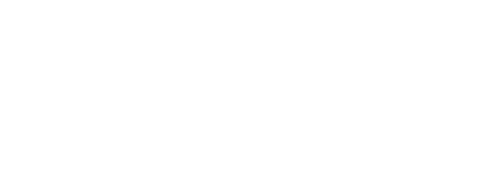 Гашков Александр Васильевич№ вариантаКомбинация значений признаковРезультат Услуги, за которым обращается заявитель «Компенсация стоимости проезда»Результат Услуги, за которым обращается заявитель «Компенсация стоимости проезда»Студенты, врачи клинические ординаторы медицинских государственных образовательных учреждений, обучающиеся по целевым направлениям Министерства здравоохранения Камчатского края, от места целевого обучения до места прохождения производственной практики на территории Камчатского края и в обратном направлении, обратился личноСтуденты, врачи клинические ординаторы медицинских государственных образовательных учреждений, обучающиеся по целевым направлениям Министерства здравоохранения Камчатского края, от места целевого обучения до места прохождения производственной практики на территории Камчатского края и в обратном направлении, который(ое) обратился(ось) через представителяРезультат Услуги, за которым обращается заявитель «Исправление опечаток и (или) ошибок, допущенных в результате предоставления Услуги»Результат Услуги, за которым обращается заявитель «Исправление опечаток и (или) ошибок, допущенных в результате предоставления Услуги»Студенты, врачи клинические ординаторы медицинских государственных образовательных учреждений, обучающиеся по целевым направлениям Министерства здравоохранения Камчатского края, от места целевого обучения до места прохождения производственной практики на территории Камчатского края и в обратном направлении, обратился личноСтуденты, врачи клинические ординаторы медицинских государственных образовательных учреждений, обучающиеся по целевым направлениям Министерства здравоохранения Камчатского края, от места целевого обучения до места прохождения производственной практики на территории Камчатского края и в обратном направлении, который обратился через представителя№ п/пПризнак заявителяЗначения признака заявителяРезультат Услуги «Компенсация стоимости проезда»Результат Услуги «Компенсация стоимости проезда»Результат Услуги «Компенсация стоимости проезда»Категория заявителя1. Студенты, врачи клинические ординаторы медицинских государственных образовательных учреждений, обучающиеся по целевым направлениям Министерства здравоохранения Камчатского края, от места целевого обучения до места прохождения производственной практики на территории Камчатского края и в обратном направленииСпособ обращения за услугой1. Обратился лично.2. Который(ое) обратился(ось) через представителяРезультат Услуги «Исправление опечаток и (или) ошибок, допущенных в результате предоставления Услуги»Результат Услуги «Исправление опечаток и (или) ошибок, допущенных в результате предоставления Услуги»Результат Услуги «Исправление опечаток и (или) ошибок, допущенных в результате предоставления Услуги»Категория заявителя1. Студенты, врачи клинические ординаторы медицинских государственных образовательных учреждений, обучающиеся по целевым направлениям Министерства здравоохранения Камчатского края, от места целевого обучения до места прохождения производственной практики на территории Камчатского края и в обратном направленииЗаявитель обратился лично или через представителя?1. Обратился лично.2. Который обратился через представителя